Publication des transferts des valeurs aux professionnels de santé et organismes de soins de santé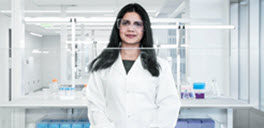 Une bonne collaboration entre médecins et industrie pharmaceutique est indispensable à la recherche et au développement de nouvelles thérapies et est ainsi importante pour les patients. Cette bonne collaboration a déjà permis de développer et de lancer nombre de médicaments innovants qui ont amélioré sensiblement la qualité de vie de nombreux patients. La coopération entre médecins et industrie pharmaceutique est fortement réglementée et recouvre diverses activités, de la recherche clinique jusqu’à la formation médicale continue. Les médecins sont indemnisés pour la période durant laquelle ils travaillent avec nous.Novartis soutient les efforts en vue d’une transparence accrue en matière de santé publique. Conformément au code de coopération pharmaceutique appliqué dans toute la branche, nous affichons donc sur notre site Internet depuis 2016 tous les transferts des valeurs aux professionnels de santé et aux organismes de soins de santé pour l’année écoulée. Cette communication ouverte est l’expression de nos normes d’éthique strictes, qui représentent la base de notre activité professionnelle.Pour de plus amples informations à propos du code de coopération pharmaceutique veuillez vous rendre sur www.scienceindustries.ch/pkk201720162015Report deutsch (PDF 0.1 MB)Report deutsch (PDF 0.1 MB) Report deutsch (PDF 0.1 MB) Report englisch (PDF 0.1 MB)Report englisch (PDF 0.1 MB) Report englisch (PDF 0.1 MB) Report französisch (PDF 0.1 MB) Report französisch (PDF 0.1 MB) Report französisch (PDF 0.1 MB) Report italienisch (PDF 0.1 MB) Report italienisch (PDF 0.1 MB) Report italienisch (PDF 0.1 MB) Methodological Note (PDF 0.1 MB) Methodological Note (PDF 0.1 MB) Methodological Note (PDF 0.3 MB) 